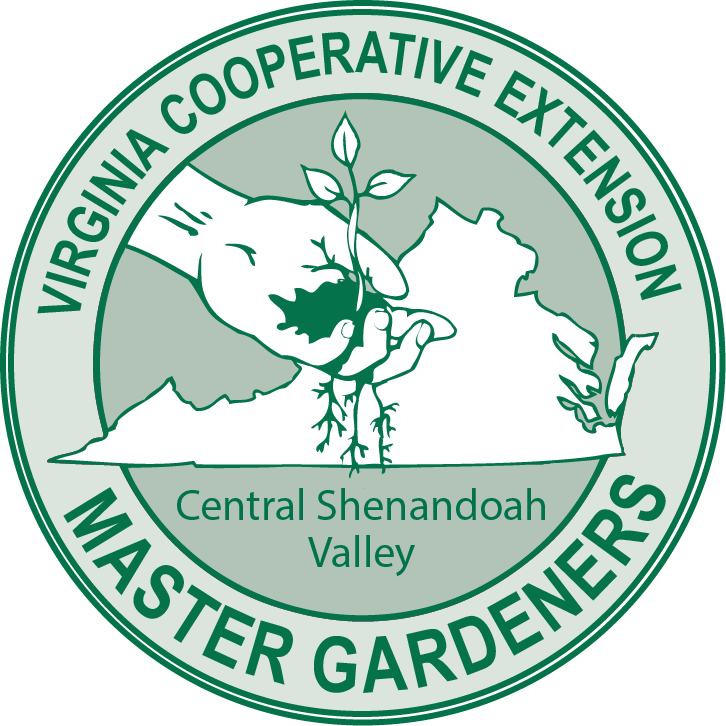 The mission of the Central Shenandoah Valley Master Gardeners Association is to promote and teach sound horticulture practices through sustainable landscape education programs. Central Shenandoah Valley Master Gardeners Association serves communities throughout Augusta County, Rockingham County, and the cities and towns therein.The 2023 scholarship award is $1000.  Two scholarships will be awarded. Notification of the award will be April 15, 2023.  The award will be disbursed directly to the educational institution applicant will be attending.Scholarship Eligibility:  Graduating high school seniors in Augusta and Rockingham Counties, Virginia and cities within, Have an expressed interest in pursuing post-secondary education focused on the world of plants.  This could include, but not be limited to: horticulture, landscaping, forestry, agriculture, etc.Scholarship Requirements: Completed Central Shenandoah Valley Master Gardeners Association Scholarship Application Three (3) personal references, at least one from a teacher, none from family members/guardians.  High school transcript, and three recommendation forms are attached to this application.Scholarship Application & Reference Forms Available at:  csvmga.orgApplication, references, and transcript must be postmarked by March 15, 2023.  They should be sent to:						Or emailed to:CSVMGA, Attn: Scholarship Committee				csvmga.vol.coor@gmail.com 965 Pleasant Valley Rd. Harrisonburg, VA 22801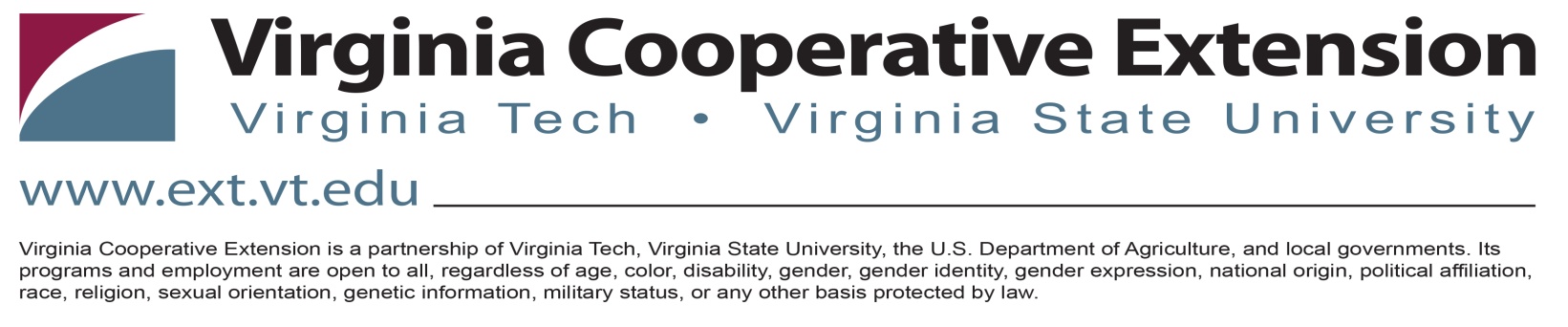 Decmber2022Central Shenandoah Valley Master Gardeners Association2023 Scholarship ApplicationPlease type or print neatly:First, Middle and Last Name:_______________________________________________________________Date of Birth: _____/_____/_______     Email: ________________________ Phone:__________________Home Address:__________________________________________________________________________City: _________________________________________________  Zip Code: ________________________High School Name:_______________________________________________________________________Guidance Counselor: Name :_______________________________________ Ph#____________________List interests, activities and awards.  (Limit response to space provided below)_______________________________________________________________________________________________________________________________________________________________________________________________________________________________________________________________________________________List the three people providing your references.  (Recommendation forms are attached)	1._____________________________________________________________________________________2._____________________________________________________________________________________3._____________________________________________________________________________________Write a personal statement, not to exceed one page, about your experiences with plants, your planned study and career goals.  This may be included on the back of this page or on a separate sheet of paper.I have personally prepared this application and believe it to be correct.Signature of Applicant:_______________________________________     Date:________________________December 2022Recommendation Form Central Shenandoah Valley Master Gardeners Association Scholarship(Three Required)Applicant’s Name _________________________________________________________________________Your Name ________________________________________ Position/Title ___________________________Address _________________________________________________________________________________Phone __________________________________     Email _________________________________________How long have you known the applicant? ______________________________________________________Please attach a letter of reference indicating the unique factors that make the applicant especially worthy of scholarship support.  Signature ________________________________________________________  Date __________________Please Mail to:     	CSVMGA, Attn: Scholarship Committee			965 Pleasant Valley Rd.			Harrisonburg, VA 22801References must be postmarked by March 15, 2023December 2022